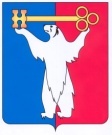 АДМИНИСТРАЦИЯ ГОРОДА НОРИЛЬСКАКРАСНОЯРСКОГО КРАЯРАСПОРЯЖЕНИЕ24.10.2022	   г. Норильск                                           № 6660О временном изменении муниципальных маршрутов регулярных пассажирских перевозок на территории муниципального образования город НорильскВ соответствии с Федеральным законом от 13.07.2015 № 220-ФЗ 
«Об организации регулярных перевозок пассажиров и багажа автомобильным транспортом и городским наземным электрическим транспортом в Российской Федерации и о внесении изменений в отдельные законодательные акты Российской Федерации», постановлением Администрации города Норильска от 13.01.2016 № 18 «Об утверждении Порядка установления, изменения и отмены муниципальных маршрутов регулярных перевозок автомобильным транспортом на территории муниципального образования город Норильск», 1. Муниципальному унитарному предприятию муниципального образования город Норильск «Норильское производственное объединение пассажирского автотранспорта»:1.1. 25.10.2022 временно изменить муниципальный маршрут № 15 «Ритуальный зал - улица Набережная» (далее – маршрут № 15) с установлением конечного (начального) остановочного пункта по маршруту: «улица Павлова».1.2. обеспечить размещение информационных объявлений 
с соответствующим содержанием в салонах автобусов, работающих по маршруту 
№ 15, а также осуществлять оповещение пассажиров с использованием громкой связи, справки автомат.2. Опубликовать настоящее распоряжение в газете «Заполярная правда» 
и разместить его на официальном сайте муниципального образования город Норильск в срок до 25.10.2022.Заместитель Главы города Норильскапо городскому хозяйству                        	                                        К.В. Купреенко